SECS/GEM für die Halbleiter-FabPolytec ergänzt sein Portfolio im Bereich Halbleiter-Messtechnik um die Automatisierungssoftware des US-Unternehmens eInnoSys.Die umfangreiche EI-GEM Softwarefamilie ermöglicht kundenspezifische Softwarelösungen für OEMs und Halbleiter-Fabriken rund um das SECS/GEM-Protokoll. Das in der Halbleiter-Industrie weit verbreitete plattform- und technologieunabhängige Protokoll dient der Kommunikation zwischen Halbleiter-Gerät und Fab-Host. Es definiert die Datenübertragung, Zustände und Szenarien zur Steuerung und Überwachung von Fertigungsanlagen durch werkseitige Hostanwendungen.Neben den Plug-n-Play Software-Bibliotheken bietet eInnoSys die wohl einzigartige EI-GEM-Box, mit der Anlagen ohne Softwareinstallation auf dem Controller-PC für SECS/GEM befähigt werden. Polytec bietet Anwendungsberatung, Vertrieb und Service aus einer Hand für die komplette eInnoSys Software im deutschsprachigen Raum.Weitere Informationen finden Sie unter: www.polytec.com/einnosys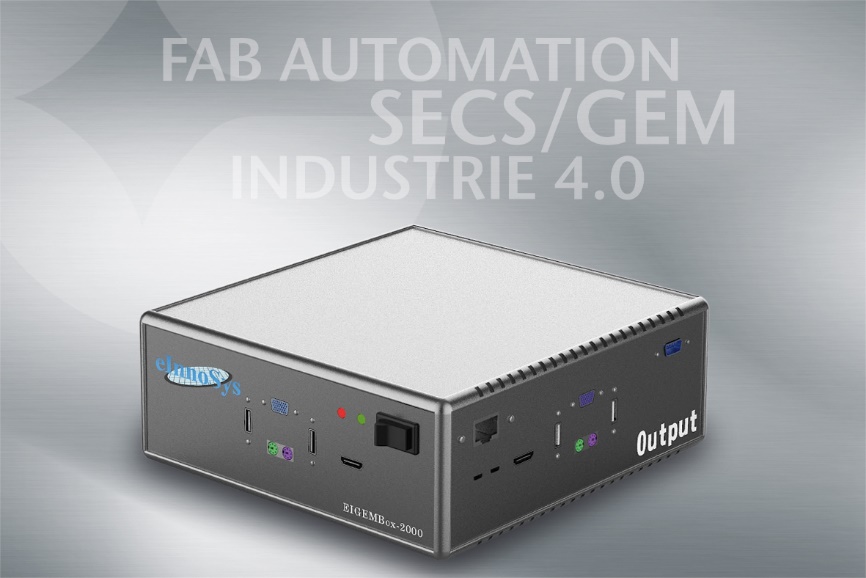 